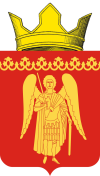 АДМИНИСТРАЦИЯ МУНИЦИПАЛЬНОГО ОБРАЗОВАНИЯ МИХАЙЛОВСКОЕ СЕЛЬСКОЕ ПОСЕЛЕНИЕКАЛИНИНСКОГО РАЙОНА ТВЕРСКОЙ ОБЛАСТИПОСТАНОВЛЕНИЕ № 513 «15» декабря  2017 г.                                                                             с. Михайловское«Об утверждении проекта межевания территории                           СНТ «Тверецкое» Рассмотрев Заявление Жукова Федора Федоровича, действующего в интересах Садоводческого некоммерческого товарищества «Тверецкое» от 29.11.2017 года и в соответствии со ст.43,45,46 Градостроительного кодекса  Российской Федерации,  Федеральным законом от 06.10.2003 года № 131-ФЗ «Об общих принципах организации местного самоуправления в Российской Федерации», Генеральным планом и Правилами землепользования и застройки Михайловского сельского поселения, Постановлением администрации муниципального образования «Михайловское сельское поселение» Калининского района Тверской области от 18.09.2017 года  № 437 «О подготовке документации по межеванию территории Садоводческого некоммерческого товарищества «Тверецкое»ПОСТАНОВЛЯЮ:                                             1. Утвердить проект межевания территории СНТ «Тверецкое».2. Обнародовать настоящее Постановление, в порядке определенным Уставом Михайловского сельского поселения Калининского района Тверской области.3. Контроль за исполнением настоящего постановления оставляю за собой. Глава  администрации                                                                                Л.В. Костин